УПРАВЛЕНИЕ ФЕДЕРАЛЬНОЙ  СЛУЖБЫ ГОСУДАРСТВЕННОЙ  РЕГИСТРАЦИИ, КАДАСТРА И КАРТОГРАФИИ (РОСРЕЕСТР)  ПО ЧЕЛЯБИНСКОЙ ОБЛАСТИ 454048 г. Челябинск, ул.Елькина, 8527.04.2020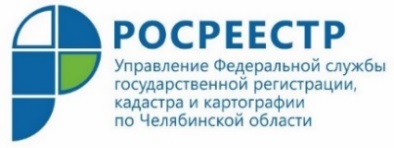 Управлением Росреестра выявлено 1229 нарушений требований земельного законодательстваУправлением Федеральной службы государственной регистрации, кадастра и картографии по Челябинской области подведены итоги осуществления государственного земельного надзора в 1 квартале 2020 года. В рамках реализации полномочий по осуществлению государственного земельного надзора на территории Южного Урала  за первые три месяца текущего  года Управлением Росреестра по Челябинской области проведено 2243 проверки, из них 1122 являются плановыми и 1121 - внеплановыми, а также 201 административное обследование объектов земельных отношений. В результате контрольно-надзорных мероприятий государственными инспекторами по использованию и охране земель Управления Росреестра выявлено 1229 нарушений требований земельного законодательства. К административной ответственности привлечено 293 физических лица, 7 юридических и должностных лиц. По словам заместителя руководителя Управления Андрея Жаркова, наиболее распространенными нарушениями, которые из года в год выявляют южноуральские госземинспекторы, остаются самовольное занятие земельного участка (ст. 7.1. Кодекса об административных правонарушениях РФ) и использование земельных участков не по целевому назначению или неиспользование земли в течение трех и более лет (ст. 8.8. КоАП РФ).Напоминаем, что в рамках мер по борьбе с распространением коронавирусной инфекции до 1 мая текущего года приостановлено проведение всех плановых и внеплановых проверок государственного земельного надзора. Также до конца года не проводятся проверки в отношении юридических лиц и индивидуальных предпринимателей, отнесенных к субъектам малого и среднего предпринимательства, сведения о которых включены в единый реестр субъектов малого и среднего предпринимательства. Исключением станут проверки, основанием для которых является причинение вреда или угроза причинения вреда жизни, здоровью граждан, возникновение чрезвычайных ситуаций природного и техногенного характера.Пресс-служба Управления Росреестра    по Челябинской области